Zadaci iz Glazbene kulture za 6. razrede.Tjedan 11. 5. – 15. 5. 2020. Lijepi pozdrav. VAŽNO: Upute: Ništa ne prepisujte u kajdanku do trenutka kada to zatražim od vas (pred kraj današnjeg sata)Objašnjenje oznaka: pjesma iz udžbenika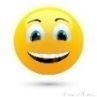  skladba na cd-u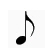  pogledati neki link najčešće s youtubea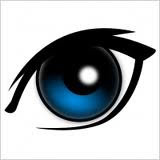 Na sva postavljena pitanja pokušajte odgovoriti na glas, a odgovore provjerite u nastavku sata.Obrada: Poslušajte i pogledajte sada sljedeći video link.https://www.youtube.com/watch?v=hGHJUfqE5ik (ctrl + lijevi klik miša na link ili kopirajte link na google tražilicu)Koji orkestar prati dvije mandoline u izvedbi ove skladbe?Na zvuk kojeg instrumenta podsjeća zvuk mandoline? Poslušajte sada ovu istu skladbu s vašeg CD-a.  cd 1 skladbu broj 27. Prepišite sada gradivo u nastavku u kajdanku.Mandolina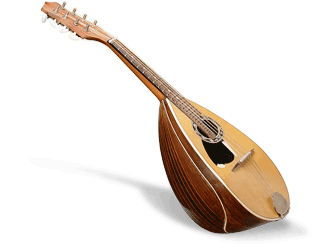  Cd 1/27 Antonio Vivaldi: Koncert za dvije mandoline i orkestar u G – duru, 1. stavakMandolina je trzalački instrument s četiri para žica, a svira se trzalicom. Ime je dobila po svojem obliku jer mandolino znači „mali badem“. Zvuk mandoline podsjeća na zvuk tambure, a u Hrvatskoj se naročito svira u Dalmaciji, kao pratnja klapama. Odgovori na prethodno postavljena pitanja: Koji orkestar prati dvije mandoline u izvedbi skladbe? Trzalački orkestarNa zvuk kojeg instrumenta podsjeća zvuk mandoline? Tamburu bisernicuTo bi bilo sve za ovaj tjedan. Želim vam svima lijepi pozdrav 